The Progressive Movement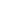 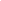 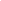 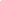 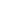 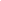 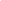 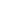 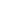 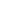 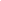 